PurposeThis document summarises the high level indicators to monitor progress against Our healthy future (OHF), the Public Health Strategic Framework for Wales.Background	This work was agreed during a workshop between Directors of Public Health, Welsh Government and Public Health Wales Observatory. This builds on previous work to develop indicators both within, and from outside, Wales.ApproachThe indicators have been selected to monitor progress against the ten priorities of OHF. Where possible, they relate to health status or an intermediary measure intended to reflect or influence health status. Indicators were appraised against criteria from The good indicators guide. Understanding how to use and choose indicators (Pencheon, 2001).Proposed indicators were circulated to Directors of Public Health, Welsh Government, Public Health Wales and others. Public health outcome framework (PHOF) indicators for England and Scotland’s national indicators were reviewed as part of the process of drawing-up the indicators for Wales. This revised set of proposed indicators was agreed at a meeting convened by the then Deputy Chief Medical Officer for Wales with representation from Directors of Public Health, Welsh Government, and Public Health Wales in spring 2012.IndicatorsEleven indicators have been included. Definitional aspects for the health at work indicator remain outstanding pending publication of the equivalent indicator for England.Indicators for public health have many purposes, including monitoring outcomes, managing performance and assessing need. This work is not designed to performance manage specific organisations or individuals. Indicators of this nature may take long time periods to influence and may be influenced by factors outside the control of UK governments.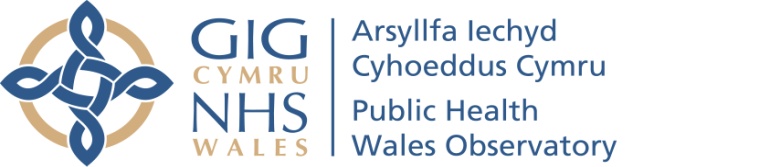 Summary: Our healthy future indicatorsPriority outcomeIndicatorIndicator/data readinessNoteComparabilityReducing health inequitiesSlope index of inequality (SII) for healthy life expectancy at birth (national)SII for life expectancy at birth (local)YesMeasure for  Fairer Health Outcomes for All aspirationSII life expectancy within Marmot indicators, England.Reducing smoking prevalenceProportion of adults who smoke age 16+ (age-standardised)YesSelf reportedScotland: comparable with national indicator; England: slight definitional differenceIncreasing participation rates in physical activityAverage number of days with 30 minutes moderate or vigorous physical activity, age 16+ (age-standardised, up to maximum of five days)YesSelf reported; Creating an Active Wales targetSimilar, but not comparable indicator within PHOFReducing unhealthy eatingProportion of adults eating five portions of fruit and vegetables per day (age-standardised)YesHealthy, not unhealthy eating. Self reportedComparable figures available (not within PHOF)Reducing unhealthy eating / increasing physical activityProportion of adults overweight or obese (body mass index ≥ 25)YesSelf reported height and weightData for comparison in England uses measured height and weightStopping the growth in harm from alcohol and drugsRate of alcohol-specific admissions to hospital per 100,000 population  (age-standardised)YesHealthcare usage measureBroadly comparable data availableReducing teenage pregnancy ratesRate of conceptions among females aged under 18YesRelates to national approachComparable data availableImproving health at workGap between the employment rate for those with a long-term health condition and the overall employment rate (age 16-64)No. Definition will match English definitionNot currently producedIndicator proposed in PHOF, England. Increasing vaccination and immunisation  rates to target levelsUptake of scheduled childhood vaccinations at age 4YesNew composite measureWales only indicatorImproving mental wellbeingProportion of population free from a common mental disorder (as measured by a Mental Health Inventory 5 (MHI-5) score of > 60).YesWellbeing; relates to absence of common mental disorder Not currently in use routinely elsewhere in UKReducing accident and injury ratesAdmission for hip fractures (age-standardised rate), age 65 and aboveYesSubset only of priority areaSimilar indicators available 